Lesson 6: What’s the Quotient?Let’s find some quotients of multi-digit numbers.Warm-up: Number Talk: Divide by 3 and by 6Find the value of each expression mentally.6.1: Unfinished DivisionsHere are four calculations to find the value of , but each one is unfinished.Complete at least two of the unfinished calculations. Be prepared to explain how you know what to do to complete the work.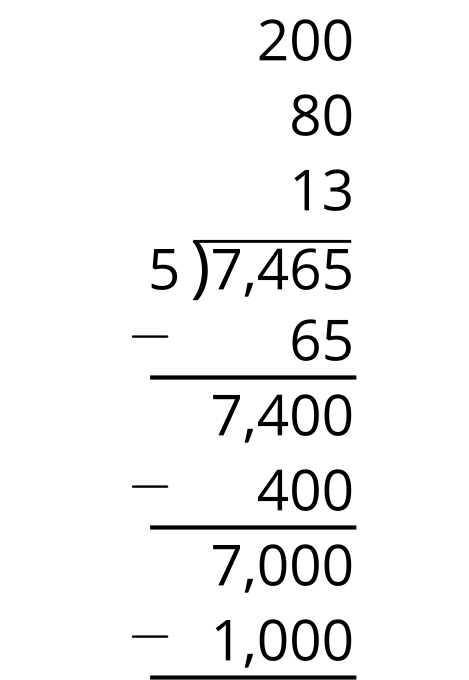 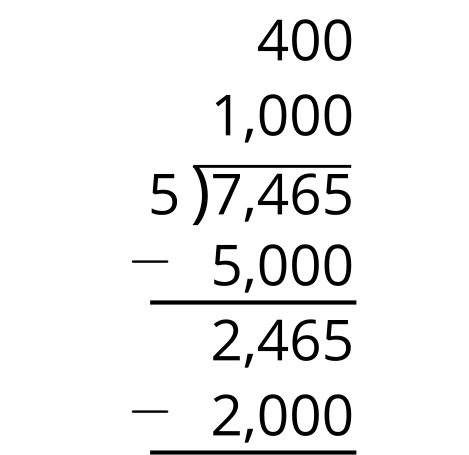 7,465 is a little less than 7,500.6.2: Where Do We Begin?Jada and Noah are finding the value of . Jada says to start by dividing 81 by 9. Noah says start by dividing 3,600 by 9.Explain why each suggestion is helpful for finding the quotient.Find the value of . Show your reasoning.Find the missing numbers such that each calculation shows a correct division calculation.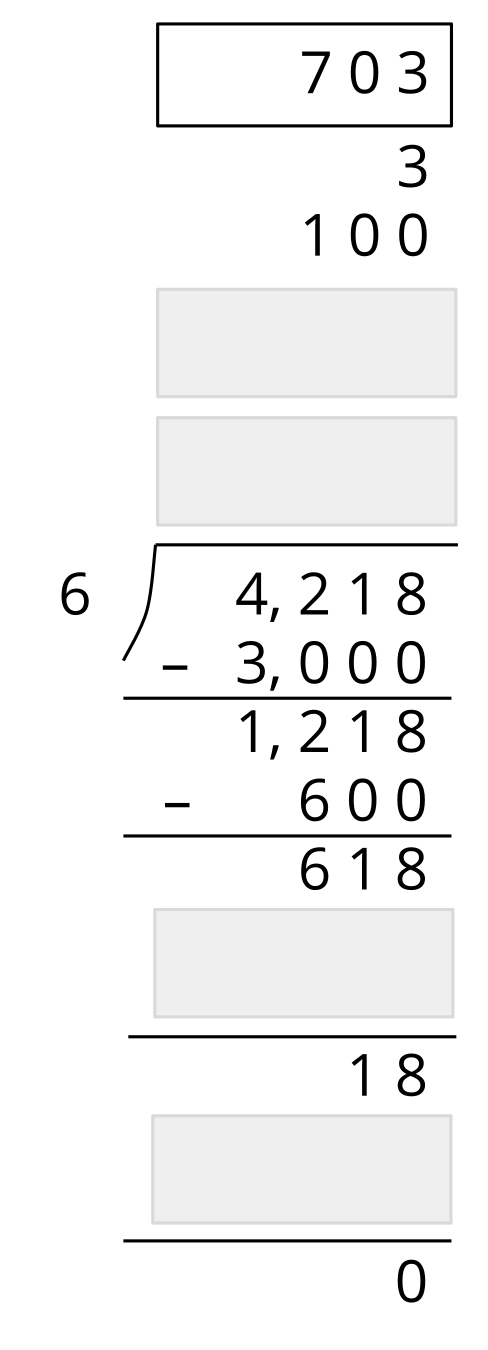 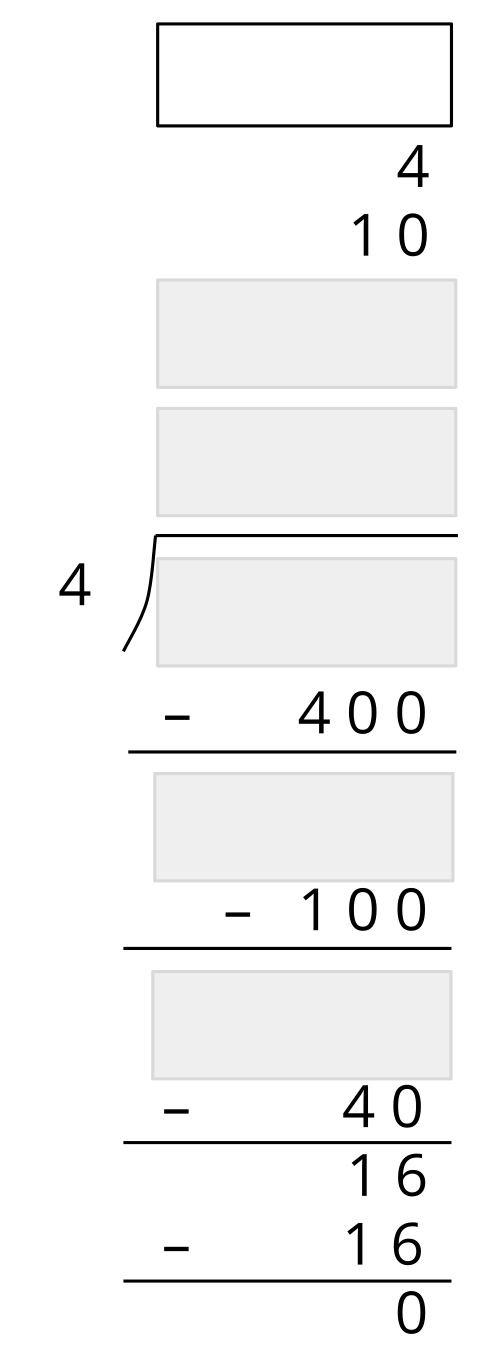 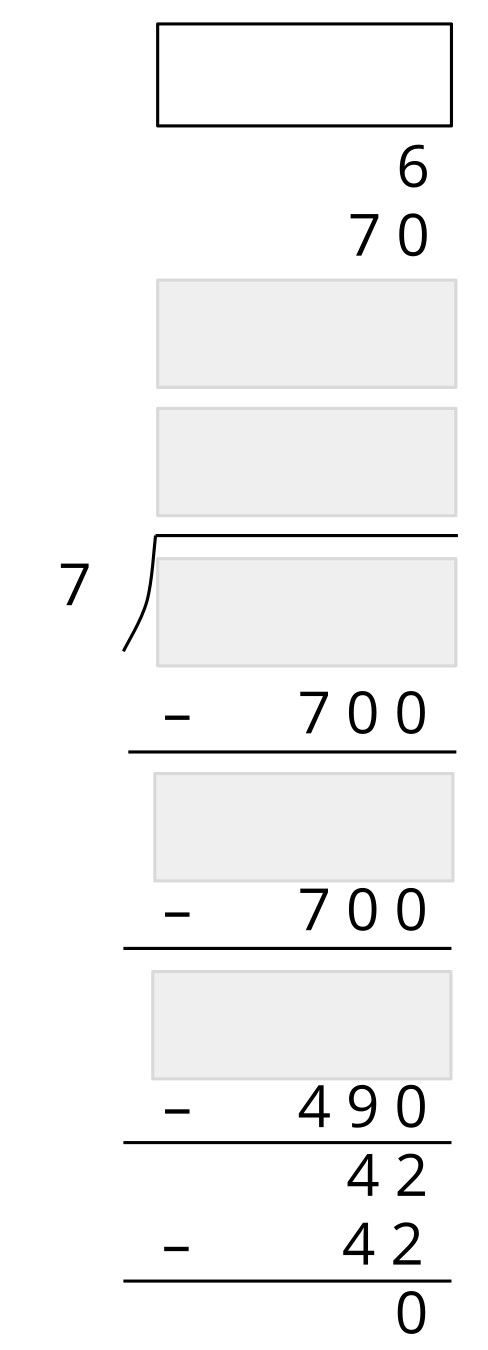 Consider the expression .What would you do to start finding the value of the quotient?Show how you would find the value with as few steps as possible.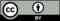 © CC BY 2021 Illustrative Mathematics®